Lampiran IV,  Surat nomor :       /LL7/PT/2020, tanggal      Juli 2020Form Surat Pernyataan Tanggung Jawab Mutlak Dosen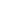 KOP SURAT PERGURUAN TINGGI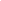 SURAT PERNYATAAN TANGGUNG JAWAB MUTLAKYang bertanda tangan di bawah ini :N a m a	:	.................................................N I P	:	.................................................N I D N	:	.................................................Nomor Sertifikat Pendidik 	:	.................................................NPWP	: .................................................Nomor Rekening / Nama	: ....................... / .......................Jabatan Fungsional	:	.................................................	Tmt.	:	................ 	(dd-mm-yyyy)Pangkat/Golongan/	:	................................................. *)	Tmt.	:	................ 	(dd-mm-yyyy)Masa Kerja	: ............. tahun ............. bulan    *)PTS Tempat Bekerja	:	.................................................Alamat Tempat Tinggal	:	.................................................Nomor HP/Telp.	:	.................................................dengan ini menyatakan bahwa :Saya sampai dengan tertanggal Surat Pernyataan Tanggung Jawab Mutlak ini TIDAK SEDANG Tugas Belajar dan TIDAK SEDANG terikat BPPS/BPPDN/BPPLN/BUDI-DN/BUDI-LN;Saya aktif penuh waktu melaksanakan Tri Dharma Perguruan Tinggi sejak awal Semester Genap 2019/2020 dan sanggup aktif melaksanakan Tri Dharma Perguruan Tinggi Semester Ganjil 2020/2021;Saya tidak terikat sebagai pegawai tetap pada Institusi / Lembaga lain;Saya bersedia tunjangan profesi dan tunjangan kehormatan saya dihentikan, apabila terjadi hal-hal yang menyebabkan dihentikannya / dibatalkannya tunjangan profesi dan tunjangan kehormatan sebagaimana yang diatur oleh peraturan perundang-undangan yang berlaku;Seluruh data dan informasi yang tercantum pada surat pernyataan tanggung jawab mutlak ini dan berkas Laporan Kinerja Dosen yang saya sertakan adalah benar dan sesuai dengan aslinya. Apabila ternyata di kemudian hari terbukti bahwa terdapat kelebihan atas pembayaran tunjangan profesi dan tunjangan kehormatan yang saya terima, saya bersedia mengembalikan kelebihan tersebut ke Kas Negara;Apabila ternyata di kemudian hari terbukti bahwa pernyataan ini tidak benar dan mengakibatkan kerugian Negara maka saya bersedia mengembalikan seluruh tunjangan profesi dan tunjangan kehormatan yang telah saya terima dan menerima sanksi sesuai peraturan perundang-undangan yang berlaku dan tuntutan hukum lainnya.Demikian Surat Pernyataan ini saya buat dengan sebenarnya tanpa ada tekanan dari pihak lain.	........................, ................... 2020Mengetahui :	Yang membuat Pernyataan,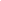 Rektor/Ketua/Direktur **)	Meterai	Rp. 6.000,-......................................................	......................................................	NIP / NIDN **)Keterangan :	*)	Dosen tetap yayasan isi Pangkat/Golongan dan masa kerja sesuai SK Inpassing/Penyetaraan Pangkat	**)	Coret yang tidak perlu